Aspirant Membership ApplicationBefore completing this form please read the guidance notes which follow1	Personal Details 2	Climbing Experiencecontinue on next pageClimbing experience: continued add further sheets if necessary3	Other contributions to mountaineering and climbingadd further sheets if necessary4	Reasons for wishing to become an Aspirant member Please state in your own words why you wish to become an Aspirant member of the Alpine Club and details of how you plan to progress to Full membership.add further sheets if necessary5	ProposerAll applications need a proposer (see Guidance Notes). If you have one, tick the first box, give their name and send him/her a copy of this application with the attached letter of support to complete and return to us. If you don’t have one, tick the second box.❑ 	I have a proposer and have sent him/her a copy of this application with the letter of support to complete.  	Proposer’s name (capitals) __________________________________________❑	I do not know anyone eligible to propose me. Please arrange for a member to contact me.6	Direct Debit Form and Cheque ❑	I attach a completed and signed Direct Debit form.  (See Guidance Notes)❑	I attach my first subscription cheque for £….... payable to Alpine Club.❑	I do not have a UK bank account.7	AuthorisationIn applying for membership of the Alpine Club, I recognise that climbing and mountaineering are activities with a danger of personal injury or death. I accept this risk and agree that I am responsible for my own actions and involvement in mountaineering.Signature: ________________________________	Date:__________________General Data Protection Regulation requires us to inform you that, if elected, relevant information will be held by the club.  The Alpine Club has a Privacy Policy which is available on its website.❑Please tick to confirm that you have read and accept the Alpine Club Privacy PolicyCommunications from other members:    There is a Members’ Area on the club’s website with a facility (Alpinet) for members to send emails to other members about non-commercial mountaineering activities.  Members receive these emails once their account is activated unless they opt out.  (You can opt in or out of members’ emails at any time.)❑ Please tick if you do not wish to participate in Alpinet.Address applications to: The Administrator, Alpine Club, 55 Charlotte Road, London, EC2A 3QF Letter of Support - Aspirant Membership Applicant’s SectionPlease fill in this section and send a copy of your Application with this page to your proposer, who should complete it and return it to the Club.Applicant’s name (capitals):___________________________	Date of application:_____________ Proposer’s name (capitals):____________________________________________________________________________________________________________Proposer’s SectionPlease complete, sign and return this form to: The Administrator, Alpine Club, 55 Charlotte Road, London, EC2A 3QF  email: admin@alpine-club.org.uk.Regulations governing Aspirant Membership of the Alpine Club, as modified and confirmed in April 2018 are:Candidates for Aspirant Membership shall have alpine mountaineering experience, which includes roped glacier travel and an ability to competently lead mixed snow and rock climbing to PD grade. Aspirants should have an enthusiasm for the mountains making it reasonably likely that they will qualify for Full membership in due course.Alternatively, for those mountaineers who do not have any alpine mountaineering experience, but now wish to take their experience to an alpine level, the Club offers Aspirant membership for a fixed term of one membership year. These candidates should be able to demonstrate an ability to competently lead traditional multi-pitch rock routes at grade Severe and have UK winter mountaineering and climbing experience which demonstrate an ability to competently lead mixed winter climbing routes at Grades II – III in Scotland, as a necessary foundation to develop the skills needed for technical mixed snow and rock travel in an alpine environment to enable them to successfully apply for Aspirant Membership with alpine experience or Full Membership within the fixed term of their membership.  For how long and in what capacity have you known the applicant? Please comment on the applicant’s climbing experience and your reasons for recommending him/her for Aspirant membership.ProposerI, (capitals)___________________________________________ agree to propose and fully support this application to the Alpine Club. I am/am not* a Full member of the Alpine Club.  (* please delete as appropriate).If you are not a Full member of the Alpine Club, please state the name of the Club of which you are a member and elected officer. ______________________________________________Signed:_____________________________________ 	Date:___________________Aspirant Membership Application - Guidance NotesStep 1:	Complete the Application Form 
Section 1	Personal details
This is self-explanatory. It is important that you provide us with an email address.
Section 2	Climbing experience
This section is simply to find out about the climbing you have done and which one of the two Aspirant membership types your application is suitable for:Mark whether you Lead – Ld, Seconded – 2nd, Alternate leads – AltLd, Solo – Soloed or were Guided – G.Those who have alpine mountaineering experience, which includes roped glacier travel and an ability to competently lead mixed snow and rock climbing to PD grade.For Aspirant membership you will normally need to have been to the Alps once and completed at least two routes. After answering the first two questions, and ticking the “Alpine Mountaineering” box, list the routes and peaks you have completed; failures may also be listed. Scottish or other UK winter routes and any routes in the Greater Ranges, Andes, Rockies, Himalayas, etc. are also taken into account. Additionally, tell us about your rock climbing experience if this helps to give a better picture. Rock climbing experience on low, accessible crags is not usually sufficiently Alpine in nature to gain admittance to the Club but major rock routes in high or remote areas certainly count. If you have been on any expeditions tell us something about them as well. Alpine Club members have been to all the major ranges in the world so we are very pleased to hear about your expedition experience. The Alpine Club is very much a network for exchanging this sort of information. Those who have a high level of mountaineering skill in UK winter and summer, but have not, as yet, climbed in an alpine environment and wish to take it to an alpine level.A winter mountaineering and climbing apprenticeship that includes mixed winter climbing in Scotland provides a good grounding and helps develop the skills beneficial for technical mixed snow and rock in an alpine environment such as moving together while roped and climbing rock without removing crampons.  After answering the first two questions, and ticking the “UK Mountaineering” box, list your Scottish or other UK winter routes. You should be able to demonstrate an ability to competently lead traditional multi-pitch rock routes at grade Severe and have UK winter mountaineering and climbing experience, which demonstrate an ability to competently lead mixed winter climbing routes at Grades II – III in Scotland. You should note that this Aspirant membership category is for a fixed term that expires in the December of your first membership year during which time you are expected to gain sufficient Alpine mountaineering experience to enable you to successfully upgrade to become an Aspirant member with Alpine Mountaineering experience or a Full member. If you do not achieve this within the fixed term then your membership will lapse. If, in due course, you gain the necessary Alpine Mountaineering skills you may re-apply to become a member of the Alpine Club.Section 3	Other contributions to mountaineering
We would also like to hear about any other contributions you have made to mountaineering and the mountain environment. This might include running a club or an expedition, research, writing articles or books, painting, environment preservation, etc. Section 5	Proposer 
All applications for Aspirant membership need a proposer who must be either a Full member of the Alpine Club or an elected officer of a club affiliated to the BMC, Mountaineering Scotland, MI or any member of the British Association of Mountain Guides. Your proposer must know you personally and complete, sign and return to us the attached pro-forma letter of support. If you do not know anyone who is eligible to support your application, tick the appropriate box.  We will help by arranging for a member to talk to you about your application and, if appropriate, act as your proposer. The Chair of the Membership Applications Sub-Committee will contact you to organise this and give you any other advice or help you need.
Section 6	Direct Debit Form and Cheque – see Step 3 below
It is a condition of membership that if you have a UK bank account, you MUST pay your subscription by Direct Debit, even if you live abroad. The information you provide on the Direct Debit form is held confidentially. The cheque is for your first subscription payment. The Direct Debit form and the cheque will be destroyed should your application be unsuccessful.
Section 7	Authorisation
Please sign and date the form having read the disclaimer. Alpine climbing has objective dangers and we have to make it clear to members that they need to be responsible for their own actions.  _____________________________________________________________________________________________________Step 2: 	Complete the Applicant’s section of the pro-forma letter of support and send it, with a copy of your application, to your proposer to complete and return to us.
	Skip this step if you wish us to help you find a Proposer._____________________________________________________________________________________________________Step 3: 	Complete the Direct Debit form. Enclose a cheque for the correct subscription amount payable to “Alpine Club”.
	Skip this step if you do not have a UK bank account._____________________________________________________________________________________________________Step 4a: If you have a UK bank account, send the application form with the completed Direct
Debit form and cheque to the Club. Once accepted, we will cash the cheque to cover your first subscription and deduct your subscriptions for subsequent years by Direct Debit. ORStep 4b: If you live outside the UK and do NOT have a UK bank account, send the application
form to the Club. Once accepted, we will send you information on how to pay on-line by credit or debit card.Subscription rates are shown on the Join Us page of the Club’s website at: www.alpine-club.org.ukApplicants accepted after the 1st October will be credited for the following year’s subscription; i.e. the first membership year will last for up to fifteen months.  _____________________________________________________________________________________________________Step 5: 	Please return the completed application form, with cheque and Direct Debit form if applicable, to: The Administrator, Alpine Club, 55 Charlotte Road, London, EC2A 3QF.	Please contact the Club office if you have any queries or require help with the application:  +44(0)20 7613 0755;  email: admin@alpine-club.org.uk_____________________________________________________________________________________________________SurnameOther namesOther namesTitleFirst name - by which you would like to be knownDate of birthDate of birthGenderAddress Address Address Address Line 1Line 1Line 1Line 1Line 2Line 2Line 2Line 2City/townPost/zip codeCountryCountryOther contact details: Telephone and emailOther contact details: Telephone and emailOther contact details: Telephone and emailOther contact details: Telephone and emailEvening:Daytime:Daytime:Daytime:Mobile:Email:Email:Email:How many years have you been climbing?Other clubs you belong, or have belonged, to:AspirantPlease tick the Aspirant type you are applying forAlpine Mountaineering ❑UK Mountaineering only❑Peak, crag and routeGradeCompanions(Full names)StyleLead       Ld Second   2nd Alt leads AltLd Solo       SoloGuided   GDatemm/yyNotes: Including if adverse weather conditions, partially or wholly on skis, and if a camp or bivouac was involvedPeak, crag and routeGradeCompanions(Full names)StyleLead       Ld Second   2nd Alt leads AltLd Solo       SoloGuided   GDatemm/yyNotes: Including if adverse weather conditions, partially or wholly on skis, and if a camp or bivouac was involved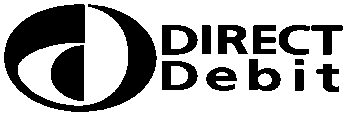 Instruction to your
bank or building society
to pay by Direct DebitInstruction to your
bank or building society
to pay by Direct DebitInstruction to your
bank or building society
to pay by Direct DebitInstruction to your
bank or building society
to pay by Direct DebitInstruction to your
bank or building society
to pay by Direct DebitInstruction to your
bank or building society
to pay by Direct DebitInstruction to your
bank or building society
to pay by Direct DebitInstruction to your
bank or building society
to pay by Direct DebitInstruction to your
bank or building society
to pay by Direct DebitInstruction to your
bank or building society
to pay by Direct DebitInstruction to your
bank or building society
to pay by Direct DebitInstruction to your
bank or building society
to pay by Direct DebitInstruction to your
bank or building society
to pay by Direct DebitInstruction to your
bank or building society
to pay by Direct DebitInstruction to your
bank or building society
to pay by Direct DebitInstruction to your
bank or building society
to pay by Direct DebitInstruction to your
bank or building society
to pay by Direct DebitInstruction to your
bank or building society
to pay by Direct DebitPlease fill in the whole form using a ball point pen and send it to:Please fill in the whole form using a ball point pen and send it to:Please fill in the whole form using a ball point pen and send it to:Please fill in the whole form using a ball point pen and send it to:Please fill in the whole form using a ball point pen and send it to:Please fill in the whole form using a ball point pen and send it to:Please fill in the whole form using a ball point pen and send it to:Please fill in the whole form using a ball point pen and send it to:Please fill in the whole form using a ball point pen and send it to:Please fill in the whole form using a ball point pen and send it to:Please fill in the whole form using a ball point pen and send it to:The Alpine Club55 Charlotte Road London EC2A 3QF EnglandThe Alpine Club55 Charlotte Road London EC2A 3QF EnglandThe Alpine Club55 Charlotte Road London EC2A 3QF EnglandThe Alpine Club55 Charlotte Road London EC2A 3QF EnglandThe Alpine Club55 Charlotte Road London EC2A 3QF EnglandThe Alpine Club55 Charlotte Road London EC2A 3QF EnglandThe Alpine Club55 Charlotte Road London EC2A 3QF EnglandThe Alpine Club55 Charlotte Road London EC2A 3QF EnglandThe Alpine Club55 Charlotte Road London EC2A 3QF EnglandThe Alpine Club55 Charlotte Road London EC2A 3QF EnglandThe Alpine Club55 Charlotte Road London EC2A 3QF EnglandThe Alpine Club55 Charlotte Road London EC2A 3QF EnglandThe Alpine Club55 Charlotte Road London EC2A 3QF EnglandThe Alpine Club55 Charlotte Road London EC2A 3QF EnglandThe Alpine Club55 Charlotte Road London EC2A 3QF EnglandThe Alpine Club55 Charlotte Road London EC2A 3QF EnglandThe Alpine Club55 Charlotte Road London EC2A 3QF EnglandThe Alpine Club55 Charlotte Road London EC2A 3QF EnglandThe Alpine Club55 Charlotte Road London EC2A 3QF EnglandThe Alpine Club55 Charlotte Road London EC2A 3QF EnglandThe Alpine Club55 Charlotte Road London EC2A 3QF EnglandThe Alpine Club55 Charlotte Road London EC2A 3QF EnglandThe Alpine Club55 Charlotte Road London EC2A 3QF EnglandThe Alpine Club55 Charlotte Road London EC2A 3QF EnglandThe Alpine Club55 Charlotte Road London EC2A 3QF EnglandThe Alpine Club55 Charlotte Road London EC2A 3QF EnglandThe Alpine Club55 Charlotte Road London EC2A 3QF EnglandThe Alpine Club55 Charlotte Road London EC2A 3QF EnglandThe Alpine Club55 Charlotte Road London EC2A 3QF EnglandThe Alpine Club55 Charlotte Road London EC2A 3QF EnglandThe Alpine Club55 Charlotte Road London EC2A 3QF EnglandThe Alpine Club55 Charlotte Road London EC2A 3QF EnglandThe Alpine Club55 Charlotte Road London EC2A 3QF EnglandThe Alpine Club55 Charlotte Road London EC2A 3QF EnglandThe Alpine Club55 Charlotte Road London EC2A 3QF EnglandThe Alpine Club55 Charlotte Road London EC2A 3QF EnglandThe Alpine Club55 Charlotte Road London EC2A 3QF EnglandThe Alpine Club55 Charlotte Road London EC2A 3QF EnglandThe Alpine Club55 Charlotte Road London EC2A 3QF EnglandThe Alpine Club55 Charlotte Road London EC2A 3QF EnglandThe Alpine Club55 Charlotte Road London EC2A 3QF EnglandThe Alpine Club55 Charlotte Road London EC2A 3QF EnglandThe Alpine Club55 Charlotte Road London EC2A 3QF EnglandThe Alpine Club55 Charlotte Road London EC2A 3QF EnglandThe Alpine Club55 Charlotte Road London EC2A 3QF EnglandThe Alpine Club55 Charlotte Road London EC2A 3QF EnglandThe Alpine Club55 Charlotte Road London EC2A 3QF EnglandThe Alpine Club55 Charlotte Road London EC2A 3QF EnglandThe Alpine Club55 Charlotte Road London EC2A 3QF EnglandThe Alpine Club55 Charlotte Road London EC2A 3QF EnglandThe Alpine Club55 Charlotte Road London EC2A 3QF EnglandThe Alpine Club55 Charlotte Road London EC2A 3QF EnglandThe Alpine Club55 Charlotte Road London EC2A 3QF EnglandThe Alpine Club55 Charlotte Road London EC2A 3QF EnglandThe Alpine Club55 Charlotte Road London EC2A 3QF EnglandService user numberService user numberService user numberService user numberService user numberService user numberService user numberService user numberService user numberService user numberService user numberService user numberService user numberService user numberService user numberService user numberService user numberService user numberThe Alpine Club55 Charlotte Road London EC2A 3QF EnglandThe Alpine Club55 Charlotte Road London EC2A 3QF EnglandThe Alpine Club55 Charlotte Road London EC2A 3QF EnglandThe Alpine Club55 Charlotte Road London EC2A 3QF EnglandThe Alpine Club55 Charlotte Road London EC2A 3QF EnglandThe Alpine Club55 Charlotte Road London EC2A 3QF EnglandThe Alpine Club55 Charlotte Road London EC2A 3QF EnglandThe Alpine Club55 Charlotte Road London EC2A 3QF EnglandThe Alpine Club55 Charlotte Road London EC2A 3QF EnglandThe Alpine Club55 Charlotte Road London EC2A 3QF EnglandThe Alpine Club55 Charlotte Road London EC2A 3QF England999911002222The Alpine Club55 Charlotte Road London EC2A 3QF EnglandThe Alpine Club55 Charlotte Road London EC2A 3QF EnglandThe Alpine Club55 Charlotte Road London EC2A 3QF EnglandThe Alpine Club55 Charlotte Road London EC2A 3QF EnglandThe Alpine Club55 Charlotte Road London EC2A 3QF EnglandThe Alpine Club55 Charlotte Road London EC2A 3QF EnglandThe Alpine Club55 Charlotte Road London EC2A 3QF EnglandThe Alpine Club55 Charlotte Road London EC2A 3QF EnglandThe Alpine Club55 Charlotte Road London EC2A 3QF EnglandThe Alpine Club55 Charlotte Road London EC2A 3QF EnglandThe Alpine Club55 Charlotte Road London EC2A 3QF England999911002222Name(s) of account holder(s)Name(s) of account holder(s)Name(s) of account holder(s)Name(s) of account holder(s)Name(s) of account holder(s)Name(s) of account holder(s)Name(s) of account holder(s)Name(s) of account holder(s)Name(s) of account holder(s)Name(s) of account holder(s)Name(s) of account holder(s)ReferenceReferenceReferenceReferenceReferenceReferenceReferenceReferenceReferenceReferenceReferenceReferenceReferenceReferenceReferenceReferenceReferenceReferenceInstruction to your bank or building societyPlease pay the Alpine Club Direct Debits from the account detailed in this Instruction subject to the safeguards assured by the Direct Debit Guarantee. I understand that this Instruction may remain with the Alpine Club and, if so, details will be passed electronically to my bank/building society.Instruction to your bank or building societyPlease pay the Alpine Club Direct Debits from the account detailed in this Instruction subject to the safeguards assured by the Direct Debit Guarantee. I understand that this Instruction may remain with the Alpine Club and, if so, details will be passed electronically to my bank/building society.Instruction to your bank or building societyPlease pay the Alpine Club Direct Debits from the account detailed in this Instruction subject to the safeguards assured by the Direct Debit Guarantee. I understand that this Instruction may remain with the Alpine Club and, if so, details will be passed electronically to my bank/building society.Instruction to your bank or building societyPlease pay the Alpine Club Direct Debits from the account detailed in this Instruction subject to the safeguards assured by the Direct Debit Guarantee. I understand that this Instruction may remain with the Alpine Club and, if so, details will be passed electronically to my bank/building society.Instruction to your bank or building societyPlease pay the Alpine Club Direct Debits from the account detailed in this Instruction subject to the safeguards assured by the Direct Debit Guarantee. I understand that this Instruction may remain with the Alpine Club and, if so, details will be passed electronically to my bank/building society.Instruction to your bank or building societyPlease pay the Alpine Club Direct Debits from the account detailed in this Instruction subject to the safeguards assured by the Direct Debit Guarantee. I understand that this Instruction may remain with the Alpine Club and, if so, details will be passed electronically to my bank/building society.Instruction to your bank or building societyPlease pay the Alpine Club Direct Debits from the account detailed in this Instruction subject to the safeguards assured by the Direct Debit Guarantee. I understand that this Instruction may remain with the Alpine Club and, if so, details will be passed electronically to my bank/building society.Instruction to your bank or building societyPlease pay the Alpine Club Direct Debits from the account detailed in this Instruction subject to the safeguards assured by the Direct Debit Guarantee. I understand that this Instruction may remain with the Alpine Club and, if so, details will be passed electronically to my bank/building society.Instruction to your bank or building societyPlease pay the Alpine Club Direct Debits from the account detailed in this Instruction subject to the safeguards assured by the Direct Debit Guarantee. I understand that this Instruction may remain with the Alpine Club and, if so, details will be passed electronically to my bank/building society.Instruction to your bank or building societyPlease pay the Alpine Club Direct Debits from the account detailed in this Instruction subject to the safeguards assured by the Direct Debit Guarantee. I understand that this Instruction may remain with the Alpine Club and, if so, details will be passed electronically to my bank/building society.Instruction to your bank or building societyPlease pay the Alpine Club Direct Debits from the account detailed in this Instruction subject to the safeguards assured by the Direct Debit Guarantee. I understand that this Instruction may remain with the Alpine Club and, if so, details will be passed electronically to my bank/building society.Instruction to your bank or building societyPlease pay the Alpine Club Direct Debits from the account detailed in this Instruction subject to the safeguards assured by the Direct Debit Guarantee. I understand that this Instruction may remain with the Alpine Club and, if so, details will be passed electronically to my bank/building society.Instruction to your bank or building societyPlease pay the Alpine Club Direct Debits from the account detailed in this Instruction subject to the safeguards assured by the Direct Debit Guarantee. I understand that this Instruction may remain with the Alpine Club and, if so, details will be passed electronically to my bank/building society.Instruction to your bank or building societyPlease pay the Alpine Club Direct Debits from the account detailed in this Instruction subject to the safeguards assured by the Direct Debit Guarantee. I understand that this Instruction may remain with the Alpine Club and, if so, details will be passed electronically to my bank/building society.Instruction to your bank or building societyPlease pay the Alpine Club Direct Debits from the account detailed in this Instruction subject to the safeguards assured by the Direct Debit Guarantee. I understand that this Instruction may remain with the Alpine Club and, if so, details will be passed electronically to my bank/building society.Instruction to your bank or building societyPlease pay the Alpine Club Direct Debits from the account detailed in this Instruction subject to the safeguards assured by the Direct Debit Guarantee. I understand that this Instruction may remain with the Alpine Club and, if so, details will be passed electronically to my bank/building society.Instruction to your bank or building societyPlease pay the Alpine Club Direct Debits from the account detailed in this Instruction subject to the safeguards assured by the Direct Debit Guarantee. I understand that this Instruction may remain with the Alpine Club and, if so, details will be passed electronically to my bank/building society.Instruction to your bank or building societyPlease pay the Alpine Club Direct Debits from the account detailed in this Instruction subject to the safeguards assured by the Direct Debit Guarantee. I understand that this Instruction may remain with the Alpine Club and, if so, details will be passed electronically to my bank/building society.Bank/building society account numberBank/building society account numberBank/building society account numberBank/building society account numberBank/building society account numberBank/building society account numberBank/building society account numberBank/building society account numberBank/building society account numberBank/building society account numberBank/building society account numberInstruction to your bank or building societyPlease pay the Alpine Club Direct Debits from the account detailed in this Instruction subject to the safeguards assured by the Direct Debit Guarantee. I understand that this Instruction may remain with the Alpine Club and, if so, details will be passed electronically to my bank/building society.Instruction to your bank or building societyPlease pay the Alpine Club Direct Debits from the account detailed in this Instruction subject to the safeguards assured by the Direct Debit Guarantee. I understand that this Instruction may remain with the Alpine Club and, if so, details will be passed electronically to my bank/building society.Instruction to your bank or building societyPlease pay the Alpine Club Direct Debits from the account detailed in this Instruction subject to the safeguards assured by the Direct Debit Guarantee. I understand that this Instruction may remain with the Alpine Club and, if so, details will be passed electronically to my bank/building society.Instruction to your bank or building societyPlease pay the Alpine Club Direct Debits from the account detailed in this Instruction subject to the safeguards assured by the Direct Debit Guarantee. I understand that this Instruction may remain with the Alpine Club and, if so, details will be passed electronically to my bank/building society.Instruction to your bank or building societyPlease pay the Alpine Club Direct Debits from the account detailed in this Instruction subject to the safeguards assured by the Direct Debit Guarantee. I understand that this Instruction may remain with the Alpine Club and, if so, details will be passed electronically to my bank/building society.Instruction to your bank or building societyPlease pay the Alpine Club Direct Debits from the account detailed in this Instruction subject to the safeguards assured by the Direct Debit Guarantee. I understand that this Instruction may remain with the Alpine Club and, if so, details will be passed electronically to my bank/building society.Instruction to your bank or building societyPlease pay the Alpine Club Direct Debits from the account detailed in this Instruction subject to the safeguards assured by the Direct Debit Guarantee. I understand that this Instruction may remain with the Alpine Club and, if so, details will be passed electronically to my bank/building society.Instruction to your bank or building societyPlease pay the Alpine Club Direct Debits from the account detailed in this Instruction subject to the safeguards assured by the Direct Debit Guarantee. I understand that this Instruction may remain with the Alpine Club and, if so, details will be passed electronically to my bank/building society.Instruction to your bank or building societyPlease pay the Alpine Club Direct Debits from the account detailed in this Instruction subject to the safeguards assured by the Direct Debit Guarantee. I understand that this Instruction may remain with the Alpine Club and, if so, details will be passed electronically to my bank/building society.Instruction to your bank or building societyPlease pay the Alpine Club Direct Debits from the account detailed in this Instruction subject to the safeguards assured by the Direct Debit Guarantee. I understand that this Instruction may remain with the Alpine Club and, if so, details will be passed electronically to my bank/building society.Instruction to your bank or building societyPlease pay the Alpine Club Direct Debits from the account detailed in this Instruction subject to the safeguards assured by the Direct Debit Guarantee. I understand that this Instruction may remain with the Alpine Club and, if so, details will be passed electronically to my bank/building society.Instruction to your bank or building societyPlease pay the Alpine Club Direct Debits from the account detailed in this Instruction subject to the safeguards assured by the Direct Debit Guarantee. I understand that this Instruction may remain with the Alpine Club and, if so, details will be passed electronically to my bank/building society.Instruction to your bank or building societyPlease pay the Alpine Club Direct Debits from the account detailed in this Instruction subject to the safeguards assured by the Direct Debit Guarantee. I understand that this Instruction may remain with the Alpine Club and, if so, details will be passed electronically to my bank/building society.Instruction to your bank or building societyPlease pay the Alpine Club Direct Debits from the account detailed in this Instruction subject to the safeguards assured by the Direct Debit Guarantee. I understand that this Instruction may remain with the Alpine Club and, if so, details will be passed electronically to my bank/building society.Instruction to your bank or building societyPlease pay the Alpine Club Direct Debits from the account detailed in this Instruction subject to the safeguards assured by the Direct Debit Guarantee. I understand that this Instruction may remain with the Alpine Club and, if so, details will be passed electronically to my bank/building society.Instruction to your bank or building societyPlease pay the Alpine Club Direct Debits from the account detailed in this Instruction subject to the safeguards assured by the Direct Debit Guarantee. I understand that this Instruction may remain with the Alpine Club and, if so, details will be passed electronically to my bank/building society.Instruction to your bank or building societyPlease pay the Alpine Club Direct Debits from the account detailed in this Instruction subject to the safeguards assured by the Direct Debit Guarantee. I understand that this Instruction may remain with the Alpine Club and, if so, details will be passed electronically to my bank/building society.Instruction to your bank or building societyPlease pay the Alpine Club Direct Debits from the account detailed in this Instruction subject to the safeguards assured by the Direct Debit Guarantee. I understand that this Instruction may remain with the Alpine Club and, if so, details will be passed electronically to my bank/building society.Instruction to your bank or building societyPlease pay the Alpine Club Direct Debits from the account detailed in this Instruction subject to the safeguards assured by the Direct Debit Guarantee. I understand that this Instruction may remain with the Alpine Club and, if so, details will be passed electronically to my bank/building society.Instruction to your bank or building societyPlease pay the Alpine Club Direct Debits from the account detailed in this Instruction subject to the safeguards assured by the Direct Debit Guarantee. I understand that this Instruction may remain with the Alpine Club and, if so, details will be passed electronically to my bank/building society.Instruction to your bank or building societyPlease pay the Alpine Club Direct Debits from the account detailed in this Instruction subject to the safeguards assured by the Direct Debit Guarantee. I understand that this Instruction may remain with the Alpine Club and, if so, details will be passed electronically to my bank/building society.Instruction to your bank or building societyPlease pay the Alpine Club Direct Debits from the account detailed in this Instruction subject to the safeguards assured by the Direct Debit Guarantee. I understand that this Instruction may remain with the Alpine Club and, if so, details will be passed electronically to my bank/building society.Instruction to your bank or building societyPlease pay the Alpine Club Direct Debits from the account detailed in this Instruction subject to the safeguards assured by the Direct Debit Guarantee. I understand that this Instruction may remain with the Alpine Club and, if so, details will be passed electronically to my bank/building society.Instruction to your bank or building societyPlease pay the Alpine Club Direct Debits from the account detailed in this Instruction subject to the safeguards assured by the Direct Debit Guarantee. I understand that this Instruction may remain with the Alpine Club and, if so, details will be passed electronically to my bank/building society.Instruction to your bank or building societyPlease pay the Alpine Club Direct Debits from the account detailed in this Instruction subject to the safeguards assured by the Direct Debit Guarantee. I understand that this Instruction may remain with the Alpine Club and, if so, details will be passed electronically to my bank/building society.Instruction to your bank or building societyPlease pay the Alpine Club Direct Debits from the account detailed in this Instruction subject to the safeguards assured by the Direct Debit Guarantee. I understand that this Instruction may remain with the Alpine Club and, if so, details will be passed electronically to my bank/building society.Instruction to your bank or building societyPlease pay the Alpine Club Direct Debits from the account detailed in this Instruction subject to the safeguards assured by the Direct Debit Guarantee. I understand that this Instruction may remain with the Alpine Club and, if so, details will be passed electronically to my bank/building society.Instruction to your bank or building societyPlease pay the Alpine Club Direct Debits from the account detailed in this Instruction subject to the safeguards assured by the Direct Debit Guarantee. I understand that this Instruction may remain with the Alpine Club and, if so, details will be passed electronically to my bank/building society.Instruction to your bank or building societyPlease pay the Alpine Club Direct Debits from the account detailed in this Instruction subject to the safeguards assured by the Direct Debit Guarantee. I understand that this Instruction may remain with the Alpine Club and, if so, details will be passed electronically to my bank/building society.Instruction to your bank or building societyPlease pay the Alpine Club Direct Debits from the account detailed in this Instruction subject to the safeguards assured by the Direct Debit Guarantee. I understand that this Instruction may remain with the Alpine Club and, if so, details will be passed electronically to my bank/building society.Instruction to your bank or building societyPlease pay the Alpine Club Direct Debits from the account detailed in this Instruction subject to the safeguards assured by the Direct Debit Guarantee. I understand that this Instruction may remain with the Alpine Club and, if so, details will be passed electronically to my bank/building society.Instruction to your bank or building societyPlease pay the Alpine Club Direct Debits from the account detailed in this Instruction subject to the safeguards assured by the Direct Debit Guarantee. I understand that this Instruction may remain with the Alpine Club and, if so, details will be passed electronically to my bank/building society.Instruction to your bank or building societyPlease pay the Alpine Club Direct Debits from the account detailed in this Instruction subject to the safeguards assured by the Direct Debit Guarantee. I understand that this Instruction may remain with the Alpine Club and, if so, details will be passed electronically to my bank/building society.Instruction to your bank or building societyPlease pay the Alpine Club Direct Debits from the account detailed in this Instruction subject to the safeguards assured by the Direct Debit Guarantee. I understand that this Instruction may remain with the Alpine Club and, if so, details will be passed electronically to my bank/building society.Instruction to your bank or building societyPlease pay the Alpine Club Direct Debits from the account detailed in this Instruction subject to the safeguards assured by the Direct Debit Guarantee. I understand that this Instruction may remain with the Alpine Club and, if so, details will be passed electronically to my bank/building society.Instruction to your bank or building societyPlease pay the Alpine Club Direct Debits from the account detailed in this Instruction subject to the safeguards assured by the Direct Debit Guarantee. I understand that this Instruction may remain with the Alpine Club and, if so, details will be passed electronically to my bank/building society.Branch sort codeBranch sort codeBranch sort codeBranch sort codeBranch sort codeBranch sort codeBranch sort codeBranch sort codeBranch sort codeBranch sort codeBranch sort codeInstruction to your bank or building societyPlease pay the Alpine Club Direct Debits from the account detailed in this Instruction subject to the safeguards assured by the Direct Debit Guarantee. I understand that this Instruction may remain with the Alpine Club and, if so, details will be passed electronically to my bank/building society.Instruction to your bank or building societyPlease pay the Alpine Club Direct Debits from the account detailed in this Instruction subject to the safeguards assured by the Direct Debit Guarantee. I understand that this Instruction may remain with the Alpine Club and, if so, details will be passed electronically to my bank/building society.Instruction to your bank or building societyPlease pay the Alpine Club Direct Debits from the account detailed in this Instruction subject to the safeguards assured by the Direct Debit Guarantee. I understand that this Instruction may remain with the Alpine Club and, if so, details will be passed electronically to my bank/building society.Instruction to your bank or building societyPlease pay the Alpine Club Direct Debits from the account detailed in this Instruction subject to the safeguards assured by the Direct Debit Guarantee. I understand that this Instruction may remain with the Alpine Club and, if so, details will be passed electronically to my bank/building society.Instruction to your bank or building societyPlease pay the Alpine Club Direct Debits from the account detailed in this Instruction subject to the safeguards assured by the Direct Debit Guarantee. I understand that this Instruction may remain with the Alpine Club and, if so, details will be passed electronically to my bank/building society.Instruction to your bank or building societyPlease pay the Alpine Club Direct Debits from the account detailed in this Instruction subject to the safeguards assured by the Direct Debit Guarantee. I understand that this Instruction may remain with the Alpine Club and, if so, details will be passed electronically to my bank/building society.Instruction to your bank or building societyPlease pay the Alpine Club Direct Debits from the account detailed in this Instruction subject to the safeguards assured by the Direct Debit Guarantee. I understand that this Instruction may remain with the Alpine Club and, if so, details will be passed electronically to my bank/building society.Instruction to your bank or building societyPlease pay the Alpine Club Direct Debits from the account detailed in this Instruction subject to the safeguards assured by the Direct Debit Guarantee. I understand that this Instruction may remain with the Alpine Club and, if so, details will be passed electronically to my bank/building society.Instruction to your bank or building societyPlease pay the Alpine Club Direct Debits from the account detailed in this Instruction subject to the safeguards assured by the Direct Debit Guarantee. I understand that this Instruction may remain with the Alpine Club and, if so, details will be passed electronically to my bank/building society.Instruction to your bank or building societyPlease pay the Alpine Club Direct Debits from the account detailed in this Instruction subject to the safeguards assured by the Direct Debit Guarantee. I understand that this Instruction may remain with the Alpine Club and, if so, details will be passed electronically to my bank/building society.Instruction to your bank or building societyPlease pay the Alpine Club Direct Debits from the account detailed in this Instruction subject to the safeguards assured by the Direct Debit Guarantee. I understand that this Instruction may remain with the Alpine Club and, if so, details will be passed electronically to my bank/building society.Instruction to your bank or building societyPlease pay the Alpine Club Direct Debits from the account detailed in this Instruction subject to the safeguards assured by the Direct Debit Guarantee. I understand that this Instruction may remain with the Alpine Club and, if so, details will be passed electronically to my bank/building society.Instruction to your bank or building societyPlease pay the Alpine Club Direct Debits from the account detailed in this Instruction subject to the safeguards assured by the Direct Debit Guarantee. I understand that this Instruction may remain with the Alpine Club and, if so, details will be passed electronically to my bank/building society.Instruction to your bank or building societyPlease pay the Alpine Club Direct Debits from the account detailed in this Instruction subject to the safeguards assured by the Direct Debit Guarantee. I understand that this Instruction may remain with the Alpine Club and, if so, details will be passed electronically to my bank/building society.Instruction to your bank or building societyPlease pay the Alpine Club Direct Debits from the account detailed in this Instruction subject to the safeguards assured by the Direct Debit Guarantee. I understand that this Instruction may remain with the Alpine Club and, if so, details will be passed electronically to my bank/building society.Instruction to your bank or building societyPlease pay the Alpine Club Direct Debits from the account detailed in this Instruction subject to the safeguards assured by the Direct Debit Guarantee. I understand that this Instruction may remain with the Alpine Club and, if so, details will be passed electronically to my bank/building society.Instruction to your bank or building societyPlease pay the Alpine Club Direct Debits from the account detailed in this Instruction subject to the safeguards assured by the Direct Debit Guarantee. I understand that this Instruction may remain with the Alpine Club and, if so, details will be passed electronically to my bank/building society.Instruction to your bank or building societyPlease pay the Alpine Club Direct Debits from the account detailed in this Instruction subject to the safeguards assured by the Direct Debit Guarantee. I understand that this Instruction may remain with the Alpine Club and, if so, details will be passed electronically to my bank/building society.Instruction to your bank or building societyPlease pay the Alpine Club Direct Debits from the account detailed in this Instruction subject to the safeguards assured by the Direct Debit Guarantee. I understand that this Instruction may remain with the Alpine Club and, if so, details will be passed electronically to my bank/building society.Instruction to your bank or building societyPlease pay the Alpine Club Direct Debits from the account detailed in this Instruction subject to the safeguards assured by the Direct Debit Guarantee. I understand that this Instruction may remain with the Alpine Club and, if so, details will be passed electronically to my bank/building society.Instruction to your bank or building societyPlease pay the Alpine Club Direct Debits from the account detailed in this Instruction subject to the safeguards assured by the Direct Debit Guarantee. I understand that this Instruction may remain with the Alpine Club and, if so, details will be passed electronically to my bank/building society.Instruction to your bank or building societyPlease pay the Alpine Club Direct Debits from the account detailed in this Instruction subject to the safeguards assured by the Direct Debit Guarantee. I understand that this Instruction may remain with the Alpine Club and, if so, details will be passed electronically to my bank/building society.Instruction to your bank or building societyPlease pay the Alpine Club Direct Debits from the account detailed in this Instruction subject to the safeguards assured by the Direct Debit Guarantee. I understand that this Instruction may remain with the Alpine Club and, if so, details will be passed electronically to my bank/building society.Instruction to your bank or building societyPlease pay the Alpine Club Direct Debits from the account detailed in this Instruction subject to the safeguards assured by the Direct Debit Guarantee. I understand that this Instruction may remain with the Alpine Club and, if so, details will be passed electronically to my bank/building society.Instruction to your bank or building societyPlease pay the Alpine Club Direct Debits from the account detailed in this Instruction subject to the safeguards assured by the Direct Debit Guarantee. I understand that this Instruction may remain with the Alpine Club and, if so, details will be passed electronically to my bank/building society.Instruction to your bank or building societyPlease pay the Alpine Club Direct Debits from the account detailed in this Instruction subject to the safeguards assured by the Direct Debit Guarantee. I understand that this Instruction may remain with the Alpine Club and, if so, details will be passed electronically to my bank/building society.Instruction to your bank or building societyPlease pay the Alpine Club Direct Debits from the account detailed in this Instruction subject to the safeguards assured by the Direct Debit Guarantee. I understand that this Instruction may remain with the Alpine Club and, if so, details will be passed electronically to my bank/building society.Instruction to your bank or building societyPlease pay the Alpine Club Direct Debits from the account detailed in this Instruction subject to the safeguards assured by the Direct Debit Guarantee. I understand that this Instruction may remain with the Alpine Club and, if so, details will be passed electronically to my bank/building society.Instruction to your bank or building societyPlease pay the Alpine Club Direct Debits from the account detailed in this Instruction subject to the safeguards assured by the Direct Debit Guarantee. I understand that this Instruction may remain with the Alpine Club and, if so, details will be passed electronically to my bank/building society.Instruction to your bank or building societyPlease pay the Alpine Club Direct Debits from the account detailed in this Instruction subject to the safeguards assured by the Direct Debit Guarantee. I understand that this Instruction may remain with the Alpine Club and, if so, details will be passed electronically to my bank/building society.Instruction to your bank or building societyPlease pay the Alpine Club Direct Debits from the account detailed in this Instruction subject to the safeguards assured by the Direct Debit Guarantee. I understand that this Instruction may remain with the Alpine Club and, if so, details will be passed electronically to my bank/building society.Instruction to your bank or building societyPlease pay the Alpine Club Direct Debits from the account detailed in this Instruction subject to the safeguards assured by the Direct Debit Guarantee. I understand that this Instruction may remain with the Alpine Club and, if so, details will be passed electronically to my bank/building society.Instruction to your bank or building societyPlease pay the Alpine Club Direct Debits from the account detailed in this Instruction subject to the safeguards assured by the Direct Debit Guarantee. I understand that this Instruction may remain with the Alpine Club and, if so, details will be passed electronically to my bank/building society.Instruction to your bank or building societyPlease pay the Alpine Club Direct Debits from the account detailed in this Instruction subject to the safeguards assured by the Direct Debit Guarantee. I understand that this Instruction may remain with the Alpine Club and, if so, details will be passed electronically to my bank/building society.Instruction to your bank or building societyPlease pay the Alpine Club Direct Debits from the account detailed in this Instruction subject to the safeguards assured by the Direct Debit Guarantee. I understand that this Instruction may remain with the Alpine Club and, if so, details will be passed electronically to my bank/building society.Instruction to your bank or building societyPlease pay the Alpine Club Direct Debits from the account detailed in this Instruction subject to the safeguards assured by the Direct Debit Guarantee. I understand that this Instruction may remain with the Alpine Club and, if so, details will be passed electronically to my bank/building society.Name and full postal address of your bank or building societyName and full postal address of your bank or building societyName and full postal address of your bank or building societyName and full postal address of your bank or building societyName and full postal address of your bank or building societyName and full postal address of your bank or building societyName and full postal address of your bank or building societyName and full postal address of your bank or building societyName and full postal address of your bank or building societyName and full postal address of your bank or building societyName and full postal address of your bank or building societyInstruction to your bank or building societyPlease pay the Alpine Club Direct Debits from the account detailed in this Instruction subject to the safeguards assured by the Direct Debit Guarantee. I understand that this Instruction may remain with the Alpine Club and, if so, details will be passed electronically to my bank/building society.Instruction to your bank or building societyPlease pay the Alpine Club Direct Debits from the account detailed in this Instruction subject to the safeguards assured by the Direct Debit Guarantee. I understand that this Instruction may remain with the Alpine Club and, if so, details will be passed electronically to my bank/building society.Instruction to your bank or building societyPlease pay the Alpine Club Direct Debits from the account detailed in this Instruction subject to the safeguards assured by the Direct Debit Guarantee. I understand that this Instruction may remain with the Alpine Club and, if so, details will be passed electronically to my bank/building society.Instruction to your bank or building societyPlease pay the Alpine Club Direct Debits from the account detailed in this Instruction subject to the safeguards assured by the Direct Debit Guarantee. I understand that this Instruction may remain with the Alpine Club and, if so, details will be passed electronically to my bank/building society.Instruction to your bank or building societyPlease pay the Alpine Club Direct Debits from the account detailed in this Instruction subject to the safeguards assured by the Direct Debit Guarantee. I understand that this Instruction may remain with the Alpine Club and, if so, details will be passed electronically to my bank/building society.Instruction to your bank or building societyPlease pay the Alpine Club Direct Debits from the account detailed in this Instruction subject to the safeguards assured by the Direct Debit Guarantee. I understand that this Instruction may remain with the Alpine Club and, if so, details will be passed electronically to my bank/building society.Instruction to your bank or building societyPlease pay the Alpine Club Direct Debits from the account detailed in this Instruction subject to the safeguards assured by the Direct Debit Guarantee. I understand that this Instruction may remain with the Alpine Club and, if so, details will be passed electronically to my bank/building society.Instruction to your bank or building societyPlease pay the Alpine Club Direct Debits from the account detailed in this Instruction subject to the safeguards assured by the Direct Debit Guarantee. I understand that this Instruction may remain with the Alpine Club and, if so, details will be passed electronically to my bank/building society.Instruction to your bank or building societyPlease pay the Alpine Club Direct Debits from the account detailed in this Instruction subject to the safeguards assured by the Direct Debit Guarantee. I understand that this Instruction may remain with the Alpine Club and, if so, details will be passed electronically to my bank/building society.Instruction to your bank or building societyPlease pay the Alpine Club Direct Debits from the account detailed in this Instruction subject to the safeguards assured by the Direct Debit Guarantee. I understand that this Instruction may remain with the Alpine Club and, if so, details will be passed electronically to my bank/building society.Instruction to your bank or building societyPlease pay the Alpine Club Direct Debits from the account detailed in this Instruction subject to the safeguards assured by the Direct Debit Guarantee. I understand that this Instruction may remain with the Alpine Club and, if so, details will be passed electronically to my bank/building society.Instruction to your bank or building societyPlease pay the Alpine Club Direct Debits from the account detailed in this Instruction subject to the safeguards assured by the Direct Debit Guarantee. I understand that this Instruction may remain with the Alpine Club and, if so, details will be passed electronically to my bank/building society.Instruction to your bank or building societyPlease pay the Alpine Club Direct Debits from the account detailed in this Instruction subject to the safeguards assured by the Direct Debit Guarantee. I understand that this Instruction may remain with the Alpine Club and, if so, details will be passed electronically to my bank/building society.Instruction to your bank or building societyPlease pay the Alpine Club Direct Debits from the account detailed in this Instruction subject to the safeguards assured by the Direct Debit Guarantee. I understand that this Instruction may remain with the Alpine Club and, if so, details will be passed electronically to my bank/building society.Instruction to your bank or building societyPlease pay the Alpine Club Direct Debits from the account detailed in this Instruction subject to the safeguards assured by the Direct Debit Guarantee. I understand that this Instruction may remain with the Alpine Club and, if so, details will be passed electronically to my bank/building society.Instruction to your bank or building societyPlease pay the Alpine Club Direct Debits from the account detailed in this Instruction subject to the safeguards assured by the Direct Debit Guarantee. I understand that this Instruction may remain with the Alpine Club and, if so, details will be passed electronically to my bank/building society.Instruction to your bank or building societyPlease pay the Alpine Club Direct Debits from the account detailed in this Instruction subject to the safeguards assured by the Direct Debit Guarantee. I understand that this Instruction may remain with the Alpine Club and, if so, details will be passed electronically to my bank/building society.Instruction to your bank or building societyPlease pay the Alpine Club Direct Debits from the account detailed in this Instruction subject to the safeguards assured by the Direct Debit Guarantee. I understand that this Instruction may remain with the Alpine Club and, if so, details will be passed electronically to my bank/building society.To: The ManagerTo: The ManagerTo: The ManagerTo: The ManagerTo: The ManagerBank/building societyBank/building societyBank/building societyBank/building societyBank/building societyBank/building societyInstruction to your bank or building societyPlease pay the Alpine Club Direct Debits from the account detailed in this Instruction subject to the safeguards assured by the Direct Debit Guarantee. I understand that this Instruction may remain with the Alpine Club and, if so, details will be passed electronically to my bank/building society.Instruction to your bank or building societyPlease pay the Alpine Club Direct Debits from the account detailed in this Instruction subject to the safeguards assured by the Direct Debit Guarantee. I understand that this Instruction may remain with the Alpine Club and, if so, details will be passed electronically to my bank/building society.Instruction to your bank or building societyPlease pay the Alpine Club Direct Debits from the account detailed in this Instruction subject to the safeguards assured by the Direct Debit Guarantee. I understand that this Instruction may remain with the Alpine Club and, if so, details will be passed electronically to my bank/building society.Instruction to your bank or building societyPlease pay the Alpine Club Direct Debits from the account detailed in this Instruction subject to the safeguards assured by the Direct Debit Guarantee. I understand that this Instruction may remain with the Alpine Club and, if so, details will be passed electronically to my bank/building society.Instruction to your bank or building societyPlease pay the Alpine Club Direct Debits from the account detailed in this Instruction subject to the safeguards assured by the Direct Debit Guarantee. I understand that this Instruction may remain with the Alpine Club and, if so, details will be passed electronically to my bank/building society.Instruction to your bank or building societyPlease pay the Alpine Club Direct Debits from the account detailed in this Instruction subject to the safeguards assured by the Direct Debit Guarantee. I understand that this Instruction may remain with the Alpine Club and, if so, details will be passed electronically to my bank/building society.Instruction to your bank or building societyPlease pay the Alpine Club Direct Debits from the account detailed in this Instruction subject to the safeguards assured by the Direct Debit Guarantee. I understand that this Instruction may remain with the Alpine Club and, if so, details will be passed electronically to my bank/building society.Instruction to your bank or building societyPlease pay the Alpine Club Direct Debits from the account detailed in this Instruction subject to the safeguards assured by the Direct Debit Guarantee. I understand that this Instruction may remain with the Alpine Club and, if so, details will be passed electronically to my bank/building society.Instruction to your bank or building societyPlease pay the Alpine Club Direct Debits from the account detailed in this Instruction subject to the safeguards assured by the Direct Debit Guarantee. I understand that this Instruction may remain with the Alpine Club and, if so, details will be passed electronically to my bank/building society.Instruction to your bank or building societyPlease pay the Alpine Club Direct Debits from the account detailed in this Instruction subject to the safeguards assured by the Direct Debit Guarantee. I understand that this Instruction may remain with the Alpine Club and, if so, details will be passed electronically to my bank/building society.Instruction to your bank or building societyPlease pay the Alpine Club Direct Debits from the account detailed in this Instruction subject to the safeguards assured by the Direct Debit Guarantee. I understand that this Instruction may remain with the Alpine Club and, if so, details will be passed electronically to my bank/building society.Instruction to your bank or building societyPlease pay the Alpine Club Direct Debits from the account detailed in this Instruction subject to the safeguards assured by the Direct Debit Guarantee. I understand that this Instruction may remain with the Alpine Club and, if so, details will be passed electronically to my bank/building society.Instruction to your bank or building societyPlease pay the Alpine Club Direct Debits from the account detailed in this Instruction subject to the safeguards assured by the Direct Debit Guarantee. I understand that this Instruction may remain with the Alpine Club and, if so, details will be passed electronically to my bank/building society.Instruction to your bank or building societyPlease pay the Alpine Club Direct Debits from the account detailed in this Instruction subject to the safeguards assured by the Direct Debit Guarantee. I understand that this Instruction may remain with the Alpine Club and, if so, details will be passed electronically to my bank/building society.Instruction to your bank or building societyPlease pay the Alpine Club Direct Debits from the account detailed in this Instruction subject to the safeguards assured by the Direct Debit Guarantee. I understand that this Instruction may remain with the Alpine Club and, if so, details will be passed electronically to my bank/building society.Instruction to your bank or building societyPlease pay the Alpine Club Direct Debits from the account detailed in this Instruction subject to the safeguards assured by the Direct Debit Guarantee. I understand that this Instruction may remain with the Alpine Club and, if so, details will be passed electronically to my bank/building society.Instruction to your bank or building societyPlease pay the Alpine Club Direct Debits from the account detailed in this Instruction subject to the safeguards assured by the Direct Debit Guarantee. I understand that this Instruction may remain with the Alpine Club and, if so, details will be passed electronically to my bank/building society.Instruction to your bank or building societyPlease pay the Alpine Club Direct Debits from the account detailed in this Instruction subject to the safeguards assured by the Direct Debit Guarantee. I understand that this Instruction may remain with the Alpine Club and, if so, details will be passed electronically to my bank/building society.Instruction to your bank or building societyPlease pay the Alpine Club Direct Debits from the account detailed in this Instruction subject to the safeguards assured by the Direct Debit Guarantee. I understand that this Instruction may remain with the Alpine Club and, if so, details will be passed electronically to my bank/building society.Instruction to your bank or building societyPlease pay the Alpine Club Direct Debits from the account detailed in this Instruction subject to the safeguards assured by the Direct Debit Guarantee. I understand that this Instruction may remain with the Alpine Club and, if so, details will be passed electronically to my bank/building society.Instruction to your bank or building societyPlease pay the Alpine Club Direct Debits from the account detailed in this Instruction subject to the safeguards assured by the Direct Debit Guarantee. I understand that this Instruction may remain with the Alpine Club and, if so, details will be passed electronically to my bank/building society.Instruction to your bank or building societyPlease pay the Alpine Club Direct Debits from the account detailed in this Instruction subject to the safeguards assured by the Direct Debit Guarantee. I understand that this Instruction may remain with the Alpine Club and, if so, details will be passed electronically to my bank/building society.Instruction to your bank or building societyPlease pay the Alpine Club Direct Debits from the account detailed in this Instruction subject to the safeguards assured by the Direct Debit Guarantee. I understand that this Instruction may remain with the Alpine Club and, if so, details will be passed electronically to my bank/building society.Instruction to your bank or building societyPlease pay the Alpine Club Direct Debits from the account detailed in this Instruction subject to the safeguards assured by the Direct Debit Guarantee. I understand that this Instruction may remain with the Alpine Club and, if so, details will be passed electronically to my bank/building society.Instruction to your bank or building societyPlease pay the Alpine Club Direct Debits from the account detailed in this Instruction subject to the safeguards assured by the Direct Debit Guarantee. I understand that this Instruction may remain with the Alpine Club and, if so, details will be passed electronically to my bank/building society.Instruction to your bank or building societyPlease pay the Alpine Club Direct Debits from the account detailed in this Instruction subject to the safeguards assured by the Direct Debit Guarantee. I understand that this Instruction may remain with the Alpine Club and, if so, details will be passed electronically to my bank/building society.Instruction to your bank or building societyPlease pay the Alpine Club Direct Debits from the account detailed in this Instruction subject to the safeguards assured by the Direct Debit Guarantee. I understand that this Instruction may remain with the Alpine Club and, if so, details will be passed electronically to my bank/building society.Instruction to your bank or building societyPlease pay the Alpine Club Direct Debits from the account detailed in this Instruction subject to the safeguards assured by the Direct Debit Guarantee. I understand that this Instruction may remain with the Alpine Club and, if so, details will be passed electronically to my bank/building society.Instruction to your bank or building societyPlease pay the Alpine Club Direct Debits from the account detailed in this Instruction subject to the safeguards assured by the Direct Debit Guarantee. I understand that this Instruction may remain with the Alpine Club and, if so, details will be passed electronically to my bank/building society.Instruction to your bank or building societyPlease pay the Alpine Club Direct Debits from the account detailed in this Instruction subject to the safeguards assured by the Direct Debit Guarantee. I understand that this Instruction may remain with the Alpine Club and, if so, details will be passed electronically to my bank/building society.Instruction to your bank or building societyPlease pay the Alpine Club Direct Debits from the account detailed in this Instruction subject to the safeguards assured by the Direct Debit Guarantee. I understand that this Instruction may remain with the Alpine Club and, if so, details will be passed electronically to my bank/building society.Instruction to your bank or building societyPlease pay the Alpine Club Direct Debits from the account detailed in this Instruction subject to the safeguards assured by the Direct Debit Guarantee. I understand that this Instruction may remain with the Alpine Club and, if so, details will be passed electronically to my bank/building society.Instruction to your bank or building societyPlease pay the Alpine Club Direct Debits from the account detailed in this Instruction subject to the safeguards assured by the Direct Debit Guarantee. I understand that this Instruction may remain with the Alpine Club and, if so, details will be passed electronically to my bank/building society.Instruction to your bank or building societyPlease pay the Alpine Club Direct Debits from the account detailed in this Instruction subject to the safeguards assured by the Direct Debit Guarantee. I understand that this Instruction may remain with the Alpine Club and, if so, details will be passed electronically to my bank/building society.Instruction to your bank or building societyPlease pay the Alpine Club Direct Debits from the account detailed in this Instruction subject to the safeguards assured by the Direct Debit Guarantee. I understand that this Instruction may remain with the Alpine Club and, if so, details will be passed electronically to my bank/building society.Instruction to your bank or building societyPlease pay the Alpine Club Direct Debits from the account detailed in this Instruction subject to the safeguards assured by the Direct Debit Guarantee. I understand that this Instruction may remain with the Alpine Club and, if so, details will be passed electronically to my bank/building society.AddressAddressAddressAddressAddressAddressAddressAddressAddressAddressAddressSignature(s)Signature(s)Signature(s)Signature(s)Signature(s)Signature(s)Signature(s)Signature(s)Signature(s)Signature(s)Signature(s)Signature(s)Signature(s)Signature(s)Signature(s)Signature(s)Signature(s)Signature(s)Signature(s)PostcodePostcodePostcodePostcodePostcodeDateDateDateDateDateDateDateDateDateDateDateDateDateDateDateDateDateDateDateBanks and building societies may not accept Direct Debit Instructions for some types of accountThis guarantee should be detached and retained by the payer.Banks and building societies may not accept Direct Debit Instructions for some types of accountThis guarantee should be detached and retained by the payer.Banks and building societies may not accept Direct Debit Instructions for some types of accountThis guarantee should be detached and retained by the payer.Banks and building societies may not accept Direct Debit Instructions for some types of accountThis guarantee should be detached and retained by the payer.Banks and building societies may not accept Direct Debit Instructions for some types of accountThis guarantee should be detached and retained by the payer.Banks and building societies may not accept Direct Debit Instructions for some types of accountThis guarantee should be detached and retained by the payer.Banks and building societies may not accept Direct Debit Instructions for some types of accountThis guarantee should be detached and retained by the payer.Banks and building societies may not accept Direct Debit Instructions for some types of accountThis guarantee should be detached and retained by the payer.Banks and building societies may not accept Direct Debit Instructions for some types of accountThis guarantee should be detached and retained by the payer.Banks and building societies may not accept Direct Debit Instructions for some types of accountThis guarantee should be detached and retained by the payer.Banks and building societies may not accept Direct Debit Instructions for some types of accountThis guarantee should be detached and retained by the payer.Banks and building societies may not accept Direct Debit Instructions for some types of accountThis guarantee should be detached and retained by the payer.Banks and building societies may not accept Direct Debit Instructions for some types of accountThis guarantee should be detached and retained by the payer.Banks and building societies may not accept Direct Debit Instructions for some types of accountThis guarantee should be detached and retained by the payer.Banks and building societies may not accept Direct Debit Instructions for some types of accountThis guarantee should be detached and retained by the payer.Banks and building societies may not accept Direct Debit Instructions for some types of accountThis guarantee should be detached and retained by the payer.Banks and building societies may not accept Direct Debit Instructions for some types of accountThis guarantee should be detached and retained by the payer.Banks and building societies may not accept Direct Debit Instructions for some types of accountThis guarantee should be detached and retained by the payer.Banks and building societies may not accept Direct Debit Instructions for some types of accountThis guarantee should be detached and retained by the payer.Banks and building societies may not accept Direct Debit Instructions for some types of accountThis guarantee should be detached and retained by the payer.Banks and building societies may not accept Direct Debit Instructions for some types of accountThis guarantee should be detached and retained by the payer.Banks and building societies may not accept Direct Debit Instructions for some types of accountThis guarantee should be detached and retained by the payer.Banks and building societies may not accept Direct Debit Instructions for some types of accountThis guarantee should be detached and retained by the payer.Banks and building societies may not accept Direct Debit Instructions for some types of accountThis guarantee should be detached and retained by the payer.Banks and building societies may not accept Direct Debit Instructions for some types of accountThis guarantee should be detached and retained by the payer.Banks and building societies may not accept Direct Debit Instructions for some types of accountThis guarantee should be detached and retained by the payer.Banks and building societies may not accept Direct Debit Instructions for some types of accountThis guarantee should be detached and retained by the payer.Banks and building societies may not accept Direct Debit Instructions for some types of accountThis guarantee should be detached and retained by the payer.Banks and building societies may not accept Direct Debit Instructions for some types of accountThis guarantee should be detached and retained by the payer.Banks and building societies may not accept Direct Debit Instructions for some types of accountThis guarantee should be detached and retained by the payer.The Direct Debit GuaranteeThis Guarantee is offered by all banks and building societies that accept instructions to pay Direct DebitsIf there are any changes to the amount, date or frequency of your Direct Debit  the Alpine Club will notify you 20 working days in advance of your account being debited or as otherwise agreed. If you request the Alpine Club to collect a payment, confirmation of the amount and date will be given to you at the time of the request.If an error is made in the payment of your Direct Debit, by the Alpine Club or your bank or building society, you are entitled to a full and immediate refund of the amount paid from your bank or building society–	If you receive a refund you are not entitled to, you must pay it back when the Alpine Club asks you toYou can cancel a Direct Debit at any time by simply contacting your bank or building society. Written confirmation may be required. Please also notify us.